Информационная карта кандидата на участие в муниципальном профессиональном конкурсе «Учитель года города Красноярска – 2016»Овсянникова Галина Николаевна(фамилия, имя, отчество)г. Красноярск, Октябрьский район( город, район)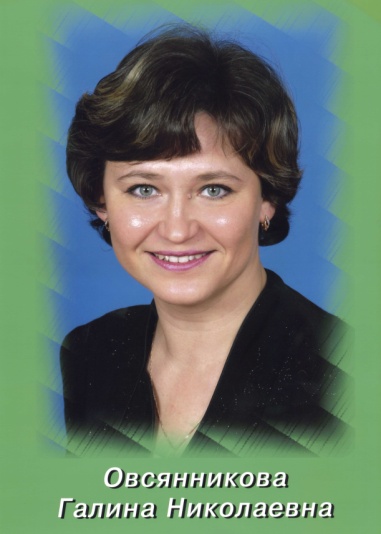 1. Общие сведения1. Общие сведенияНаселённый пунктг. КрасноярскДата рождения (день, месяц, год)22.11.1974Место рожденияг. КрасноярскАдрес личного Интернет-ресурса, где можно познакомиться с участником и публикуемыми им материаламиАдрес школьного сайта в Интернетеgimn3.ru2. Работа2. РаботаМесто работы (полное наименование образовательной организации в соответствии с её уставом)муниципальное бюджетное общеобразовательное учреждение «Гимназия № 3»Занимаемая должность (наименование в соответствии с записью в трудовой книжке)Учитель начальных классовПреподаваемые предметыРусский язык, литературное чтение, математика, окружающий мир, технология, изобразительное искусство, детская риторика, ОРКСЭискусствоКлассное руководство в настоящее время, в каком классе4 классОбщий трудовой стаж(полных лет на момент заполнения анкеты)21 годОбщий педагогический стаж(полных лет на момент заполнения анкеты)21 годДата установления   квалификационной категории (в соответствии с записью в трудовой книжке)25.01.2012 приказ №17-03/2Мин.обр науки Красноярского краяПочётные звания и награды (наименования и даты получения в соответствии с записями в трудовой книжке)Послужной список (места и сроки работы за последние 10 лет)С 01.09.2005 по настоящее время- МБОУ Гимназия №3Преподавательская деятельность по совместительству (место работы и занимаемая должность)3. Образование3. ОбразованиеНазвание и год окончания организации профессионального образованияКрасноярский государственный педагогический университет Диплом АВС 04197701998г.Специальность, квалификация по дипломуУчитель начальных классов. Учитель русского языка и литературы основной школы по специальности « Педагогика и методика начального образования». «Русский язык и литература» Дополнительное профессиональное образование за последние три года (наименования дополнительных профессиональных программ, места и сроки их освоения)«Поддерживающее оценивание: работа с предметными, метапредметными и личностными результатами в начальной школе», 72 часа Стажерская площадка ИПК при МАОУ КУ Гимназия № 1 «Универс»Знание иностранных языков (укажите уровень владения)Учёная степеньНазвание диссертационной работы (работ)Основные публикации (в т. ч. книги)4. Общественная деятельность4. Общественная деятельностьУчастие в общественных организациях (наименование, направление деятельности и дата вступления)член профсоюзаУчастие в деятельности управляющего совета образовательной организацииУчастие в разработке и реализации муниципальных, региональных, федеральных, международных программ и проектов(с указанием статуса участия)5. Семья5. Семья6. Досуг6. ДосугХоббиживописьСпортивные увлеченияСценические талантыфольклор, хореография